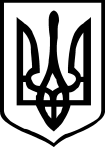 УКРАЇНАКОЛОМИЙСЬКА МІСЬКА РАДАВосьме демократичне скликання______________ сесіяР І Ш Е Н Н Явід ____________		м. Коломия 			№____________Про    внесення   змін до  рішення міської ради від 22.07.2021 р.  №959-17/2021 «Про затвердження цільової програми          «Боротьба             з інфекційними захворюваннями в Коломийській міській територіальній громаді  на 2022-2024 роки»»		Розглянувши лист комунального некомерційного підприємства «Коломийська інфекційна лікарня Коломийської міської ради Івано-Франківської області», відповідно до вимог статті 89 Бюджетного кодексу України, Законів України  «Про державні фінансові гарантії медичного обслуговування населення», «Про місцеве самоврядування в Україні», міська радав и р і ш и л а:       1. Внести зміни до рішення  міської ради від 22.07.2021 р.  №959-17/2021  «Про затвердження цільової програми «Боротьба з інфекційними захворюваннями в Коломийській міській територіальній громаді  на 2022-2024 роки»»:                1.1. Викласти Паспорт цільової  програми «Боротьба з інфекційними захворюваннями в Коломийській міській територіальній громаді  на 2022-2024 роки» у новій редакції (додається).        1.2. Викласти  Перелік заходів, обсяги та джерела фінансування цільової програми «Боротьба з інфекційними захворюваннями в Коломийській міській територіальній громаді  на 2022-2024 роки», у новій редакції (додається);       2. Управлінню фінансів і внутрішнього аудиту міської ради          (Ольга ГАВДУНИК) передбачати кошти на фінансування заходів цільової програми «Боротьба з інфекційними захворюваннями в Коломийській міській територіальній громаді  на 2022-2024 роки».        3. Організацію виконання рішення покласти на міського голову Богдана СТАНІСЛАВСЬКОГО.        4. Контроль за виконанням  рішення доручити постійній комісії з питань бюджету, інвестицій, соціально-економічного розвитку та зовнішньоекономічних відносин (Ігор КОСТЮК) та постійній комісії з питань освіти, культури, спорту, інформаційної та молодіжної політики, соціального захисту, охорони здоров’я, гендерної політики, депутатської діяльності, етики, регламенту, захисту прав людини та правопорядку.Міський голова 	                      		Богдан  СТАНІСЛАВСЬКИЙ                                                                              ЗАТВЕРДЖЕНО                                                                              рішення міської ради							       від _________ № _______ПАСПОРТЦільової  програми «Боротьба з інфекційними захворюваннями в Коломийській міській територіальній громаді на 2022-2024 роки»6. Очікувані результати виконання Програми.- забезпечення сталого функціонування КНП «Коломийська інфекційна лікарня Коломийської міської ради Івано-Франківської області»; - сформована система надання населенню доступних та високоякісних медичних послуг;- створені умови для повномасштабної реалізації принципу організації та координації надання пацієнтам медичної допомоги; - запроваджена ефективна система багатоканального фінансування, збільшення бюджетних асигнувань на лікування інфекційних захворювань;- покращений матеріально-технічного стану лікувально-профілактичних закладу.	7. Термін проведення звітності: до 10 числа місяця, наступного за звітним періодом (наростаючим підсумком) готує і подає звіт про стан виконання заходів Програми.Замовник програми            ______________ Богдан СТАНІСЛАВСЬКИЙ Відповідальний виконавець ____________ Ігор БІЛОСКУРСЬКИЙ  Керівник програми               ______________ Олег ТОКАРЧУКЗАТВЕРДЖЕНОрішення міської ради         від ________ №___                                                                                                     Перелік заходів, обсяги та джерела фінансування цільової програми «Боротьба з інфекційними захворюваннями в Коломийській міській територіальній громаді  на 2022-2024 роки»Назва замовника:  Коломийська міська радаНазва програми:  Цільова  програма «Боротьба з інфекційними захворюваннями в Коломийській міській територіальній громаді на 2022-2024 роки»Замовник програми                                         _________________                                     Богдан СТАНІСЛАВСЬКИЙ                                                                                                      (підпис)Керівник програми                                                   ____________________                                                    Олег ТОКАРЧУК                                                                            (підпис)1.Ініціатор розроблення Програми (замовник)Коломийська міська рада2.Розробник програмиКомунальне некомерційне підприємство «Коломийська інфекційна лікарня Коломийської міської ради Івано-Франківської області» 3. Термін реалізації програми2022-2024 роки4. Етапи фінансування Програми протягом2022-2024 років5. Обсяги фінансування Програми (тис. грн.): 7520,4 тис. грн.РокиОбсяг фінансування (тис. грн.)Обсяг фінансування (тис. грн.)Обсяг фінансування (тис. грн.)Обсяг фінансування (тис. грн.)Обсяг фінансування (тис. грн.)РокиВсьогов т.ч. за джерелами фінансуванняв т.ч. за джерелами фінансуванняв т.ч. за джерелами фінансуванняв т.ч. за джерелами фінансуванняРокиВсьогоДержавний бюджетОбласний бюджетМіський бюджетІнші джерела20221829,4--1829,4-20232908,5--2908,5-20242782,5--2782,5-разом7520,47520,4№ п/пНайменування заходуВиконавець Термін виконанняОрієнтовні обсяги фінансування, тис.грн.Орієнтовні обсяги фінансування, тис.грн.Орієнтовні обсяги фінансування, тис.грн.Орієнтовні обсяги фінансування, тис.грн.Орієнтовні обсяги фінансування, тис.грн.Орієнтовні обсяги фінансування, тис.грн.Очікувані результати№ п/пНайменування заходуВиконавець Термін виконанняРоки Всього В т.ч. за джерелами фінансуванняВ т.ч. за джерелами фінансуванняВ т.ч. за джерелами фінансуванняВ т.ч. за джерелами фінансуванняОчікувані результати№ п/пНайменування заходуВиконавець Термін виконанняРоки Всього Державний бюджетОбласний бюджетМіський бюджетІнші джерела1Утримання будівель КНП «Коломийська інфекційна лікарня Коломийської міської ради Івано-Франківської області» (покриття вартості комунальних послуг та енергоносіїв комунального закладу)Коломийська міська рада2022-2024 рр4558,4--4558,4-Забезпечення енергоносіями КНП «Коломийська інфекційна лікарня Коломийської міської ради Івано-Франківської області»1Утримання будівель КНП «Коломийська інфекційна лікарня Коломийської міської ради Івано-Франківської області» (покриття вартості комунальних послуг та енергоносіїв комунального закладу)Коломийська міська рада2022-2024 рр2022рік1355,41355,4Забезпечення енергоносіями КНП «Коломийська інфекційна лікарня Коломийської міської ради Івано-Франківської області»1Утримання будівель КНП «Коломийська інфекційна лікарня Коломийської міської ради Івано-Франківської області» (покриття вартості комунальних послуг та енергоносіїв комунального закладу)Коломийська міська рада2022-2024 рр2023 рік1395,01395,0Забезпечення енергоносіями КНП «Коломийська інфекційна лікарня Коломийської міської ради Івано-Франківської області»1Утримання будівель КНП «Коломийська інфекційна лікарня Коломийської міської ради Івано-Франківської області» (покриття вартості комунальних послуг та енергоносіїв комунального закладу)Коломийська міська рада2022-2024 рр2024 рік1808,01808,0Забезпечення енергоносіями КНП «Коломийська інфекційна лікарня Коломийської міської ради Івано-Франківської області»2Відшкодування фактичних витрат на виплату та доставку пенсій призначених на пільгових умовахКНП «Коломийська інфекційна лікарня Коломийської міської ради Івано-Франківської області»2022-2024 рр693,0693,0Відшкодування Пенсійному фонду України фактичних витрат на виплату та доставку пенсій призначених на пільгових умовах медичним працівникам КНП «Коломийська інфекційна лікарня Коломийської міської ради Івано-Франківської області»2Відшкодування фактичних витрат на виплату та доставку пенсій призначених на пільгових умовахКНП «Коломийська інфекційна лікарня Коломийської міської ради Івано-Франківської області»2022-2024 рр2022рік216,0--216,0-Відшкодування Пенсійному фонду України фактичних витрат на виплату та доставку пенсій призначених на пільгових умовах медичним працівникам КНП «Коломийська інфекційна лікарня Коломийської міської ради Івано-Франківської області»2Відшкодування фактичних витрат на виплату та доставку пенсій призначених на пільгових умовахКНП «Коломийська інфекційна лікарня Коломийської міської ради Івано-Франківської області»2022-2024 рр2023 рік235,0235,0Відшкодування Пенсійному фонду України фактичних витрат на виплату та доставку пенсій призначених на пільгових умовах медичним працівникам КНП «Коломийська інфекційна лікарня Коломийської міської ради Івано-Франківської області»2Відшкодування фактичних витрат на виплату та доставку пенсій призначених на пільгових умовахКНП «Коломийська інфекційна лікарня Коломийської міської ради Івано-Франківської області»2022-2024 рр2024 рік242,0242,0Відшкодування Пенсійному фонду України фактичних витрат на виплату та доставку пенсій призначених на пільгових умовах медичним працівникам КНП «Коломийська інфекційна лікарня Коломийської міської ради Івано-Франківської області»3Організація локальної комп’ютерної мережі (електромонтажні роботи)КНП «Коломийська інфекційна лікарня Коломийської міської ради Івано-Франківської області»2022 рік2022 рік49,5--49,5Забезпечення потреби у проведенні електромонтажних робіт по встановленню локальної комп’ютерної мережі з забезпеченням супутніми матеріалами для повноцінної роботи КНП «Коломийська інфекційна лікарня Коломийської міської ради Івано-Франківської області» по вимогах всьогодення.4Виконання робіт по підключенню до мережі Інтернет (Послуги в сфері локальних мереж)КНП «Коломийська інфекційна лікарня Коломийської міської ради Івано-Франківської області»2022 рік2022 рік53,5--53,5Забезпечення потреби послуг у сфері локальних мереж КНП «Коломийська інфекційна лікарня Коломийської міської ради Івано-Франківської області»5Навчання персоналу КНП «Коломийська інфекційна лікарня Коломийської міської ради Івано-Франківської області»КНП «Коломийська інфекційна лікарня Коломийської міської ради Івано-Франківської області»2022-2024 рр10,0--10,0Забезпечення проходження навчання персоналу щодо дотримання правил охорони праці при поводженні з обладнанням під тиском газу КНП «Коломийська інфекційна лікарня Коломийської міської ради Івано-Франківської області»5Навчання персоналу КНП «Коломийська інфекційна лікарня Коломийської міської ради Івано-Франківської області»КНП «Коломийська інфекційна лікарня Коломийської міської ради Івано-Франківської області»2022-2024 рр2022 рік3,03,0Забезпечення проходження навчання персоналу щодо дотримання правил охорони праці при поводженні з обладнанням під тиском газу КНП «Коломийська інфекційна лікарня Коломийської міської ради Івано-Франківської області»5Навчання персоналу КНП «Коломийська інфекційна лікарня Коломийської міської ради Івано-Франківської області»КНП «Коломийська інфекційна лікарня Коломийської міської ради Івано-Франківської області»2022-2024 рр2023 рік3,53,5Забезпечення проходження навчання персоналу щодо дотримання правил охорони праці при поводженні з обладнанням під тиском газу КНП «Коломийська інфекційна лікарня Коломийської міської ради Івано-Франківської області»5Навчання персоналу КНП «Коломийська інфекційна лікарня Коломийської міської ради Івано-Франківської області»КНП «Коломийська інфекційна лікарня Коломийської міської ради Івано-Франківської області»2022-2024 рр2024 рік3,53,5Забезпечення проходження навчання персоналу щодо дотримання правил охорони праці при поводженні з обладнанням під тиском газу КНП «Коломийська інфекційна лікарня Коломийської міської ради Івано-Франківської області»6Отримання страхових послугКНП «Коломийська інфекційна лікарня Коломийської міської ради Івано-Франківської області»2022-2024 рр76,0--76,0Забезпечення страхування медичних працівників на випадок захворювання на коронавірусну хворобу (COVID-19) під час виконання своїх професійних обов’язків КНП «Коломийська інфекційна лікарня Коломийської міської ради Івано-Франківської області»6Отримання страхових послугКНП «Коломийська інфекційна лікарня Коломийської міської ради Івано-Франківської області»2022-2024 рр2022 рік22,0--22,0Забезпечення страхування медичних працівників на випадок захворювання на коронавірусну хворобу (COVID-19) під час виконання своїх професійних обов’язків КНП «Коломийська інфекційна лікарня Коломийської міської ради Івано-Франківської області»6Отримання страхових послугКНП «Коломийська інфекційна лікарня Коломийської міської ради Івано-Франківської області»2022-2024 рр2023 рік25,0--25,0Забезпечення страхування медичних працівників на випадок захворювання на коронавірусну хворобу (COVID-19) під час виконання своїх професійних обов’язків КНП «Коломийська інфекційна лікарня Коломийської міської ради Івано-Франківської області»6Отримання страхових послугКНП «Коломийська інфекційна лікарня Коломийської міської ради Івано-Франківської області»2022-2024 рр2024 рік29,0--29,0Забезпечення страхування медичних працівників на випадок захворювання на коронавірусну хворобу (COVID-19) під час виконання своїх професійних обов’язків КНП «Коломийська інфекційна лікарня Коломийської міської ради Івано-Франківської області»7Проведення поточного ремонту блочної котельніКНП «Коломийська інфекційна лікарня Коломийської міської ради Івано-Франківської області»2022 рік2022рік95,0--95,0Проведення поточного ремонту блочної котельні для забезпечення  безперебійної роботи та подачі тепла та теплої води в опалювальний період у лікувальні корпуси КНП «Коломийська інфекційна лікарня Коломийської міської ради Івано-Франківської області»8Проведення поточного ремонту корпусу лікарні №1КНП «Коломийська інфекційна лікарня Коломийської міської ради Івано-Франківської області»2023 рік2023 рік256,0,0--256,0Проведення поточного ремонту для забезпечення санітарних норм, підтримання будівель в робочому стані (задовільному технічному та пожежобезпечному стані) КНП «Коломийська інфекційна лікарня Коломийської міської ради Івано-Франківської області»9Проведення поточного ремонту лікувального корпусу лікарні «Д»КНП «Коломийська інфекційна лікарня Коломийської міської ради Івано-Франківської області»2024 рік2024 рік700,0--700,0Проведення поточного ремонту для забезпечення санітарних норм, підтримання будівель в робочому стані (задовільному технічному та пожежобезпечному стані) КНП «Коломийська інфекційна лікарня Коломийської міської ради Івано-Франківської області»10Придбання продуктів харчуванняКНП «Коломийська інфекційна лікарня Коломийської міської ради Івано-Франківської області»2022 рік2022 рік35,0--35,0Придбання продуктів харчування на покращення харчування для пацієнтів військовослужбовців та бійців територіальної оборони, які походять лікування в КНП «Коломийська інфекційна лікарня Коломийської міської ради Івано-Франківської області»11Проведення експлуатаційних послуг, пов’язаних з утриманням будинків і споруд та прибудинкових територій (зокрема вивіз сміття)КНП «Коломийська інфекційна лікарня Коломийської міської ради Івано-Франківської області»2023 рік2023 рік44,0--44,0Проведення експлуатаційних послуг, пов’язаних з утриманням прибудинкових територій (зокрема вивіз сміття після демонтажу будівлі)12Придбання обладнанняКНП «Коломийська інфекційна лікарня Коломийської міської ради Івано-Франківської області»2023 рік2023 рік950,0950,0Придбання лабораторного обладнання для проведення діагностичних досліджень для встановлення діагнозу для правильного проведення лікування хворих.